Я, Власова Татьяна Ивановна учитель – логопед  высшей квалификационной категории. Работаю в МБДОУ «Детский сад №17 «Улыбка» города Гурьевска Кемеровской области.Хочу поделиться  опытом работы поэтического кружка «Колобок»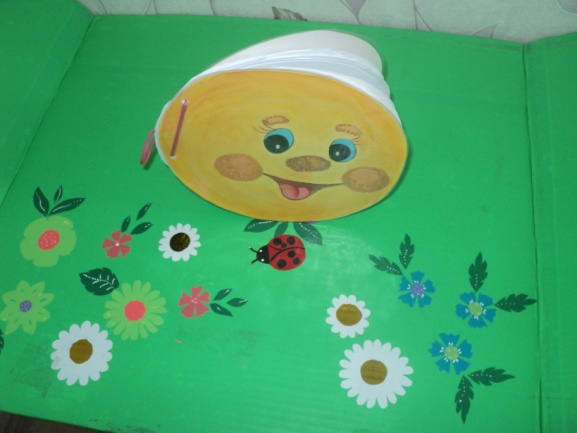 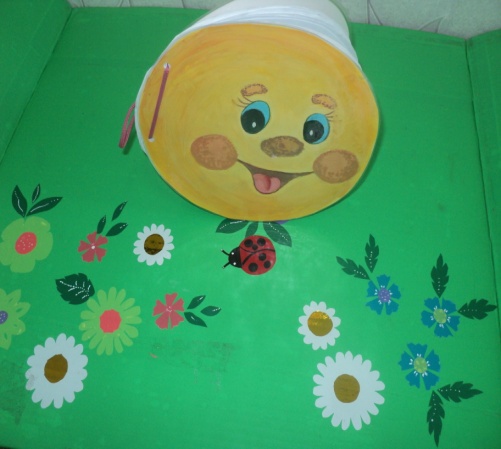 Я люблю русскую поэзию и сама сочиняю стихи. Эту любовь к поэзии я передаю воспитанникам нашего детского сада. Через стихи у детей обогащается словарный запас, расширяется ориентировка детей в окружающем мире,  малыши учатся согласовывать существительные, местоимения с глаголами, четко произносить гласные и согласные звуки, вырабатывать правильный темп, интонацию, выразительность,  постигать поэтическую грамоту. Наш небольшой сборник стихов книжки – малышки «Колобок» результат творческой деятельности детей под моим руководством. Эти стихи не раз читали на праздниках, родительских собраниях, в библиотеке.  Даже получили диплом в городском конкурсе чтецов.Дети с удовольствием посещают мой  кружок.Это некоторые стихи детей:Сочиняю, сочиняюБыть поэтом я желаю,И на празднике стихиПрочитаю я свои.                                          Пьянова Катя 6 лет            ТишкаКто забрался на заборВыгнул спину, как узор?И сверкают глазки: «Ой!»Это же Тишка милый мой.Кто его туда загнал?Вижу наш сосед Полкан.Он рычит, не умолкаяКак спасти его не знаю?Достаю краюшку хлебаБросила – другое дело!Завилял хвостом Полкан На глазах он добрым стал.Тишка бросился ко мнеНу, а дальше, как во снеБлагодарно он лизнул,Мимо хвостиком вильнул.Дружба наша хороша,Дорожим ею всегда!           ПодарокДень рождения у меня.Подарок дарят мне друзья,А коробка не простаяГоворящая, живая.Кто же голос подает?И так ласково поет.Заглянула: «Ой, ой, ой»Там котеночек живой!Назвала его ЛюдмилойИ конечно, полюбила.                                    Лиза Юрьева 7 летЗагадкаЯ похожий на игрушку,И на лбу есть завитушка.Замечательно подстрижен,Водолаза я пониже,Ласковый и добрый яИ с хозяином всегда.                                     Дима Никитин 7 лет            ЩенокБыл щеночек очень мал,Он меня не понимал,И игриво убегал.Я подумал: «Обучать!»И сегодня же начать!«Сидеть!» - команда, и «Беги» - Косточку скорей лови!Ставлю я оценку «Пять!»За команду «Кость поймать!»            Сон Страшный сон приснился мнеВот скачу я на коне,А Максимка, мой дружокВыбегает на лужок,И кричит: «Постой, Сашек!»Дай ты мне, но хоть разокТолько я остановилсяКонь в орла и превратилсяОтгадать бы сон друзья,Что к чему увидел я.                                     Пестерев Саша 6 лет            ЗайкаПрыгал зайка по полянкеНаскочил он на белянки.Быстро он их все собралИ зайчихе передал,А зайчиха суп сварилаИ зайчаток угостила. Вкусно!           БелкаБелка шустренький зверекПо деревьям скок-поскок.На полянку выбегаетЗдесь Агату и встречает: - Здравствуй, белка, как дела?Я вот шишку принесла.Тут откуда не возьмисьХвост куницы покажись.Нет в помине и следаРазбежались, кто куда.Кто на ветку, кто в оврагОчень страшен этот враг.                                    Самойлова Кристина 7 лет                   БарсикЗвонко лает наш Барбос.Это утку, он принес.Да, охотник хоть кудаНюх отличнейший всегда.След берет он сходу,Без оглядки в воду.За хозяина горойНастоящий он герой!                                       Баженова Соня 7 лет            Обезьянка ТониЗамечательная артисткаВесела и так игриста.Вот прыжок и наша ТониНа спине уже у пониКувырок и вот онаВисит на хоботе слона.Ловко хвостиком махнет,Превратится в самолет.Что движенье, то потеха…В зале много, много смеха!          Дружбы узелокСобака лает, лает,И ничего не знает.Что дружба наступает,Когда весь лай смолкает.И руку я ей протяну,И нежным голосом скажу:«Дай лапу, друг!»Лай смолкнет понемножкуВозьму ее в ладошкуИ дружбы узелокЗавяжется дружок.              ТобикСлавный Тобик, вот, Ура!К нам бежит вся детвора.Все любуются щенкомТолько я с ним не знаком.Очень хочется и мнеС ним побыть наедине.Наконец-то тишинаЯ, сижу гляжу в глаза.Ушко мягкое ласкаю,Но характера не знаю.Вдруг малыш, как зарычал,Он, грязнулю увидал.Значит, будет славный песНу, скорей бы ты подрос!            Котик ТашаКотик Таша, ну просто милашаЕго обожает хозяйка наша.Весь он зеленый и синие глазкиНу, просто он вышел из доброй сказки.Ходят с хозяином они в киноВместе глядят вечерами в окно.Вместе всегда интересней,Жить и на свете чудесней!Как ты роза хороша,Ароматна и свежа.Твой букет на торжествоВыглядит на цифру сто!Кандык на горке я найдуИ долго на него смотрю.Как строен и собой хорошЕго домой не отнесешь.Он в Красную книгу занесенИ мы с тобой его спасем!              ГераньВстану я в такую раньЧтоб взглянуть мне на герань,Как цветочек мой весной,Стал как шарик огневой.Я любуюсь, берегуНаглядеться не могу.Всех подруг я позвала,Чудо растила я сама.Праздник мы цветку устроим.Радость нежную не скроем,Будем петь, стихи читатьИ цветы все прославлять.ХризантемаХризантема раннею весной,Как невеста к нам пришла домой.В белом кружевном нарядеС зеленью волос, и каплей в пряде,Как завороженная стоюЯ пред нею голову склоню.НезабудкаРастет незабудка у нас во дворе,Где солнышко светит весь день во дворе.Ребятки, ее берегут поливаютИ ссоры они с нею рядом не знают.Как здорово жить, если рядом цветыИ счастливы будут и я, и ты!Принц – нарцисс, как вазочкаС каемочкою вокруг.Он солнышку весеннемуНадежный и верный друг.Королева недотрога,Вот колючая особа.Но какие лепестки,Полюбуйся, посмотри.Красота от них в садуАроматней не найду!                         (Роза)Он, как солнышко в саду.Я сама его полью.Заболеет вдруг дружокНам поможет…                       (Ноготок)В поле синенький цветокВсем покажет язычок.И звонит во все концыВеселитесь, молодцы!                       (Колокольчик)Эти глазки на полянке,Голубые небеса.Подарю букетик маме,Улыбнется мне она.                        (Незабудки)МетельМетель шумна и говорливаАх, что она здесь натворила.Где был наш дворик, посмотри – Одни сугробы да холмы.Где с Ваней делали ходыСовсем они здесь не видны.С метелью справимся сейчас,Лопаты взяли в добрый час!Снег Снег нападал, выросли сугробы.И стоят таинственно заборы.И деревья в белой красоте,Все это картина о зиме.Здесь бесплатно раздают румяна,Надо только встать раным, рано.Выйти всем на улицу, и не кутать носВас  с приветом встретит Дед Мороз.